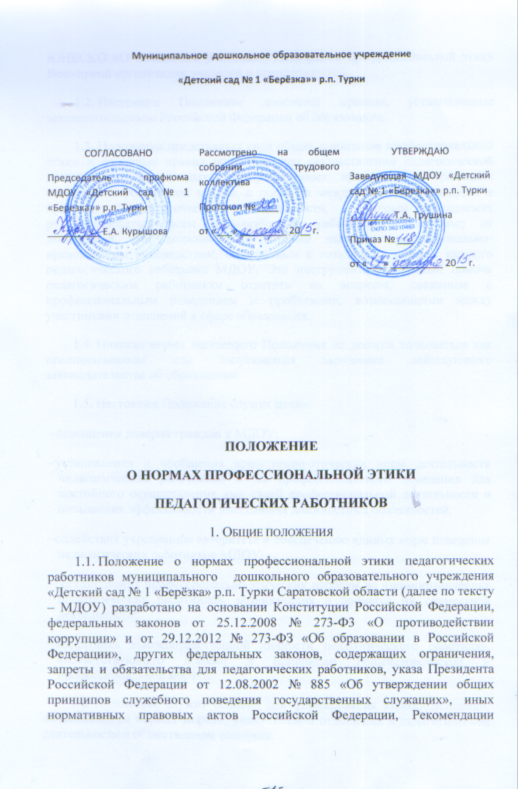 ЮНЕСКО «О положении учителей», Декларации профессиональной этики Всемирной организации учителей и преподавателей.1.2.​ Настоящее Положение дополняет правила, установленные законодательством Российской Федерации об образовании.1.3.​ Положение представляет свод общих принципов профессиональной этики и основных правил поведения при осуществлении педагогической деятельности, основанных на нравственных критериях и традициях советской и российской школы, а также на международных стандартах и правилах педагогической деятельности, которым надлежит руководствоваться всем педагогическим работникам независимо от занимаемой ими должности и который является профессионально-нравственным руководством, обращённым к сознанию и совести каждого педагогического работника МДОУ. Это инструмент, призванный помочь педагогическим работникам ответить на вопросы, связанные с профессиональным поведением и проблемами, возникающими между участниками отношений в сфере образования.1.4.​ Никакая норма настоящего Положения не должна толковаться как предписывающая или допускающая нарушение действующего законодательства об образовании.1.5.​ Настоящее Положение служит целям:​ повышения доверия граждан к МДОУ;​ установления и обобщения нравственно-этических норм деятельности педагогических работников и их профессионального поведения для достойного осуществления ими своей профессиональной деятельности и повышения эффективности выполнения должностных обязанностей;​ содействия укреплению авторитета и обеспечению единых норм поведения педагогических работников МДОУ;​ регулирования профессионально-этических проблем во взаимоотношениях педагогических работников, возникающих в процессе их совместной деятельности;​ воспитания высоконравственной личности педагогического работника, соответствующего нормам и принципам общечеловеческой и профессиональной морали.1.6.​ Положение служит основой для формирования взаимоотношений, основанных на нормах морали, уважительном отношении к педагогической деятельности в общественном сознании.1.7.​ Знание и соблюдение норм настоящего положения является нравственным долгом каждого педагогического работника МДОУ и обязательным критерием оценки качества его профессиональной деятельности.1.8.​ Каждому педагогическому работнику следует принимать все необходимые меры для соблюдения Положения, а каждый участник образовательных отношений вправе ожидать от педагогического работника МДОУ поведения в отношениях с ним в соответствии с настоящим Положением.1.9.​ Педагогический работник, осуществляющий педагогическую деятельность или поступающий на работу в МДОУ, вправе, изучив содержание настоящего Положения, принять для себя его нормы или отказаться от педагогической деятельности в МДОУ.2.​ Обязательства педагогических работниковперед профессиональной деятельностью2.1.​ Педагогические работники при любых обстоятельствах должны сохранять честь и достоинство, присущие их деятельности.2.2.​ В процессе своей профессиональной деятельности педагогические работники должны соблюдать следующие этические принципы:​ законность;​ объективность;​ компетентность;​ независимость;​ тщательность;​ справедливость;​ честность;​ гуманность;​ демократичность;​ профессионализм;​ взаимоуважение;​ конфиденциальность.2.3.​ Педагогические работники, осознавая ответственность перед гражданами, обществом и государством, призваны:​ оправдывать доверие и уважение общества к своей профессиональной деятельности, прилагать усилия для повышения её престижа;​ исполнять должностные обязанности добросовестно и на высоком профессиональном уровне в целях обеспечения эффективной работы МДОУ;​ исходить из того, что признание, соблюдение и защита прав и свобод человека и гражданина определяют основной смысл и содержание деятельности как МДОУ в целом, так и каждого педагогического работника;​ осуществлять свою деятельность в пределах полномочий;​ не оказывать предпочтение каким-либо профессиональным или социальным группам и организациям, быть независимыми от влияния отдельных граждан, профессиональных или социальных групп и организаций;​ соблюдать беспристрастность, исключающую возможность влияния на свою профессиональную деятельность решений политических партий и общественных объединений;​ исключать действия, связанные с влиянием каких-либо личных, имущественных (финансовых) и иных интересов, препятствующих добросовестному исполнению должностных обязанностей;​ уведомлять администрацию МДОУ обо всех случаях обращения к ним каких-либо лиц в целях склонения к совершению коррупционных правонарушений;​ соблюдать установленные действующим законодательством ограничения и запреты;​ проявлять корректность и внимательность в обращении с участниками отношений в сфере образования;​ проявлять толерантность к обычаям и традициям народов России и других государств, учитывать культурные и иные особенности различных этнических, социальных групп и конфессий, способствовать межнациональному и межконфессиональному согласию;​ придерживаться правил делового поведения и этических норм, связанных с осуществлением возложенных на МДОУ социальных функций;​ принимать предусмотренные законодательством РФ меры по недопущению возникновения и урегулированию возникших случаев конфликта интересов;​ быть требовательными к себе, стремиться к самосовершенствованию;​ обеспечивать регулярное обновление и развитие профессиональных знаний и навыков;​ поддерживать все усилия по продвижению демократии и прав человека через образование;​ не терять чувство меры и самообладания;​ соблюдать правила русского языка, культуру своей речи, не допускать использования ругательств, грубых и оскорбительных высказываний;​ постоянно стремиться к как можно более эффективному распоряжению ресурсами, находящимися в сфере их ответственности;​ поддерживать порядок на рабочем месте;​ соблюдать деловой стиль, опрятность, аккуратность и чувство меры во внешнем виде.2.4.​ Важным показателем профессионализма педагогических работников является культура речи, проявляющаяся в их умении грамотно, доходчиво и точно передавать мысли, придерживаясь следующих речевых норм:​ ясности, обеспечивающей доступность и простоту в общении;​ грамотности, основанной на использовании общепринятых правил русского литературного языка;​ содержательности, выражающейся в продуманности, осмысленности и информативности обращения;​ логичности, предполагающей последовательность, непротиворечивость и обоснованность изложения мыслей;​ доказательности, включающей в себя достоверность и объективность информации;​ лаконичности, отражающей краткость и понятность речи;​ уместности, означающей необходимость и важность сказанного применительно к конкретной ситуации.2.5.​ В процессе своей профессиональной деятельности педагогические работники обязаны воздерживаться от:​ поведения, которое могло бы вызвать сомнение в добросовестном исполнении педагогическим работником своих должностных обязанностей, а также конфликтных ситуаций, способных нанести ущерб их репутации или авторитету МДОУ;​ пренебрежительных отзывов о деятельности своего МДОУ или проведения необоснованных сравнений его с другими МДОУ;​ преувеличения своей значимости и профессиональных возможностей;​ проявления лести, лицемерия, назойливости, лжи и лукавства;​ любого вида высказываний и действий дискриминационного характера по признакам пола, возраста, расы, национальности, языка, гражданства, социального, имущественного или семейного положения, политических или религиозных предпочтений;​ высказываний, которые могут быть истолкованы как оскорбления в адрес определённых социальных, национальных или конфессионных групп;​ резких и циничных выражений оскорбительного характера, связанных с физическими недостатками человека;​ грубости, злой иронии, пренебрежительного тона, заносчивости, предвзятых замечаний, предъявления неправомерных, незаслуженных обвинений;​ угроз, оскорбительных выражений или реплик, действий, препятствующих нормальному общению или провоцирующих противоправное поведение;​ поспешности в принятии решений, пренебрежения правовыми и (или) моральными нормами, использования средств, не соответствующих требованиям закона, нравственным принципам и нормам.2.6.​ Педагогическим работникам необходимо принимать соответствующие меры по обеспечению безопасности и конфиденциальности информации, за несанкционированное разглашение которой они несут ответственность или которая стала им известна в связи с исполнением своих должностных обязанностей.2.7.​ Во время проведения занятий и любых официальных мероприятий не допускаются телефонные переговоры, звуковой сигнал мобильного телефона должен быть отключен.2.8.​ При разрешении конфликтной ситуации, возникшей между педагогическими работниками, приоритетным является учёт интересов МДОУ в целом.2.9.​ Если педагогический работник не уверен в том, как действовать в сложной этической ситуации, он имеет право обратиться в комиссию МДОУ по профессиональной этике за разъяснением, в котором ему не может быть отказано.3.​ Обязательства педагогических работников перед воспитанниками3.1.​ Педагогические работники в процессе взаимодействия с воспитанниками:​ признают уникальность, индивидуальность и определённые личные потребности каждого;​ сами выбирают подходящий стиль общения, основанный на взаимном уважении;​ стараются обеспечить поддержку каждому для наилучшего раскрытия и применения его потенциала;​ выбирают такие методы работы, которые поощряют в воспитанниках развитие самостоятельности, инициативности, ответственности, самоконтроля, самовоспитания, желания сотрудничать и помогать другим;​ при оценке поведения и достижений воспитанников стремятся укреплять их самоуважение и веру в свои силы, показывать возможности совершенствования, повышать мотивацию обучения;​ проявляют толерантность;​ защищают их интересы и благосостояние и прилагают все усилия для того, чтобы защитить их от физического и (или) психологического насилия;​ принимают всевозможные меры, чтобы уберечь их от сексуального домогательства и (или) насилия;​ осуществляют должную заботу и обеспечивают конфиденциальность во всех делах, затрагивающих их интересы;​ прививают им ценности, созвучные международным стандартам прав человека;​ вселяют в них чувство, что они являются частью взаимно посвящённого общества, где есть место для каждого;​ стремятся стать для них положительным примером;​ применяют свою власть с соблюдением законодательных и моральных норм и состраданием;​ гарантируют, что особые отношения между ними не будут никогда использованы как идеологический и религиозный инструмент.3.2.​ В процессе взаимодействия с воспитанниками педагогические работники обязаны воздерживаться от:​ навязывания им своих взглядов, убеждений и предпочтений;​ оценки их личности и личности их законных представителей;​ предвзятой и необъективной оценки их деятельности и поступков;​ предвзятой и необъективной оценки действий законных представителей воспитанников;​ отказа от объяснения сложного материала со ссылкой на личностные и психологические недостатки воспитанников, а также из-за отсутствия времени для объяснения. При действительном отсутствии времени необходимо провести индивидуальную работу с воспитанником в удобное для обеих сторон время;​ требования платы за дополнительные образовательные услуги в рамках реализации основной общеобразовательной программы дошкольного образования;​ проведения на занятиях явной политической или религиозной агитации;​ употребления алкогольных напитков накануне и во время исполнения должностных обязанностей;​ курения в помещениях и на территории МДОУ.4.​ Обязательства педагогических работниковперед законными представителями воспитанников4.1.​ Педагогические работники в процессе взаимодействия с законными представителями воспитанников должны:​ помнить, что большинство обратившихся законных представителей воспитанников, как правило, столкнулись с трудностями, неприятностями или даже бедой. От того, как их встретят и выслушают, какую окажут помощь, зависят их настроение и их мнение о педагогических работниках и работе МДОУ в целом;​ начинать общение с приветствия;​ проявлять внимательность, тактичность, доброжелательность, желание помочь;​ выслушивать объяснения или вопросы внимательно, не перебивая говорящего, проявляя доброжелательность и уважение к собеседнику;​ относиться почтительно к людям преклонного возраста, ветеранам, инвалидам, оказывать им необходимую помощь;​ высказываться в корректной и убедительной форме; если потребуется, спокойно, без раздражения повторить и разъяснить смысл сказанного;​ выслушать обращение и уяснить суть изложенной проблемы, при необходимости в корректной форме задать уточняющие вопросы;​ разъяснить при необходимости требования действующего законодательства и локальных актов по обсуждаемому вопросу;​ принять решение по существу обращения (при недостатке полномочий сообщить координаты полномочного лица).4.2.​ В процессе взаимодействия с законными представителями воспитанников педагогические работники не должны:​ заставлять их необоснованно долго ожидать приёма;​ перебивать их в грубой форме;​ проявлять раздражение и недовольство по отношению к ним;​ разговаривать по телефону, игнорируя их присутствие;​ разглашать высказанное воспитанниками мнение о своих законных представителях;​ переносить своё отношение к законным представителям воспитанников на оценку личности и достижений их детей.4.3.​ Педагогические работники должны прилагать все усилия, чтобы поощрить законных представителей активно участвовать в воспитании их ребёнка и поддерживать тем самым процесс воспитания и обучения, гарантируя выбор самой оптимальной и подходящей для их ребёнка формы работы.4.4.​ Рекомендуется не принимать на свой счёт обидных и несправедливых замечаний, неуместных острот, насмешек, не допускать втягивания в конфликтную ситуацию или скандал.4.5.​ В случае конфликтного поведения со стороны законного представителя воспитанника необходимо принять меры для того, чтобы снять эмоциональное напряжение, а затем спокойно разъяснить ему порядок решения вопроса.5.​ Обязательства педагогических работников перед коллегами5.1.​ Педагогические работники в процессе взаимодействия с коллегами:​ поддерживают атмосферу коллегиальности, уважая их профессиональные мнения и убеждения; готовы предложить совет и помощь коллегам, находящимся в начале своего профессионального пути;​ поддерживают и продвигают их интересы;​ помогают друг другу в процессе взаимного оценивания, предусмотренного действующим законодательством и локальными актами МДОУ.5.2.​ В процессе взаимодействия с коллегами педагогические работники обязаны воздерживаться от:​ пренебрежительных отзывов о работе других педагогических работников или проведения необоснованного сравнения их работы со своей;​ предвзятого и необъективного отношения к коллегам;​ обсуждения их недостатков и личной жизни.6.​ Обязательства педагогических работниковперед администрацией МДОУ6.1.​ Педагогические работники выполняют разумные указания администрации и имеют право подвергнуть их сомнению в порядке, установленном действующим законодательством.6.2.​ В процессе взаимодействия с администрацией педагогические работники обязаны воздерживаться от заискивания перед ней.7.​ Обязательства администрации МДОУперед педагогическими работниками7.1.​ Быть для других педагогических работников образцом профессионализма и безупречной репутации, способствовать формированию в МДОУ благоприятного для эффективной работы морально-психологического климата.7.2.​ Делать всё возможное для полного раскрытия способностей и умений каждого педагогического работника.7.3.​ Ограждать педагогических работников от излишнего или неоправданного вмешательства в вопросы, которые по своему характеру входят в круг их профессиональных обязанностей, со стороны законных представителей воспитанников.7.4.​ Представителям администрации следует:​ формировать установки на сознательное соблюдение норм настоящего Положения;​ быть примером неукоснительного соблюдения принципов и норм настоящего Положения;​ помогать педагогическим работникам словом и делом, оказывать морально-психологическую помощь и поддержку, вникать в запросы и нужды;​ регулировать взаимоотношения в коллективе на основе принципов и норм профессиональной этики;​ пресекать интриги, слухи, сплетни, проявления нечестности, подлости, лицемерия в коллективе;​ обеспечивать рассмотрение без промедления фактов нарушения норм профессиональной этики и принятие по ним объективных решений;​ способствовать максимальной открытости и прозрачности деятельности МБДОУ с тем, чтобы не допустить возникновения ситуаций, когда из-за недостатка необходимой информации в обществе или у отдельных граждан появляются сомнения в законности действий педагогических работников;​ оставаться скромным в потребностях и запросах, как на работе, так и в быту.7.5.​ Представитель администрации не имеет морального права:​ перекладывать свою ответственность на подчинённых;​ использовать служебное положение в личных интересах;​ проявлять формализм, чванство, высокомерие, грубость;​ создавать условия для наушничества и доносительства в коллективе;​ обсуждать с подчинёнными действия вышестоящих руководителей;​ предоставлять покровительство, возможность карьерного роста по признакам родства, землячества, религиозной, кастовой, родовой принадлежности, личной преданности, приятельских отношений;​ демонстративно приближать к себе своих любимцев, делегировать им те или иные полномочия, не соответствующие их статусу, незаслуженно их поощрять, награждать, необоснованно предоставлять им доступ к материальным и нематериальным ресурсам;​ умышленно использовать свои должностные полномочия и преимущества вопреки интересам долга, исходя из корыстной личной заинтересованности.8.​ Контроль за соблюдением настоящего Положения8.1.​ Для контроля соблюдения настоящего Положения, поддержки педагогических работников. Оказания им консультационной помощи в вопросах профессиональной этики, а также урегулирования спорных ситуаций приказом заведующего создаётся комиссия по профессиональной этике. В состав комиссии включаются наиболее квалифицированные и авторитетные представители педагогических работников.8.2.​ В своей деятельности комиссия руководствуется действующим законодательством об образовании, уставом МДОУ, настоящим Положением и Положением о комиссии по профессиональной этике.9.​ Ответственность за нарушение настоящего Положения9.1.​ Нарушение требований настоящего положения квалифицируется как неисполнение или ненадлежащее исполнение педагогическим работником своих обязанностей, которое учитывается при проведении его аттестации и влечёт моральное воздействие либо одно из установленных трудовым законодательством дисциплинарных взысканий.